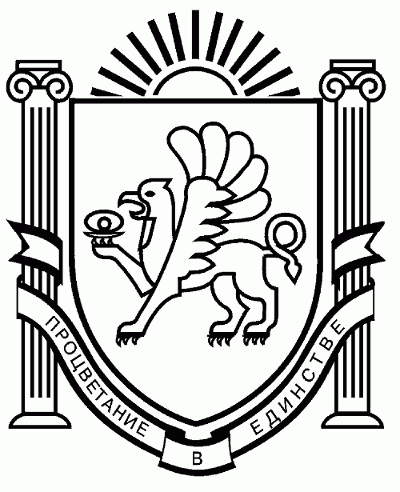 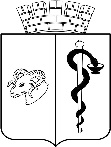 АДМИНИСТРАЦИЯ ГОРОДА ЕВПАТОРИИРЕСПУБЛИКИ КРЫМПОСТАНОВЛЕНИЕ________________                                                                                                №____________ЕВПАТОРИЯОб утверждении порядка предоставления субсидии из бюджета муниципального  образования  городской  округ Евпатория Республики Крым лицам, которым вносится плата за жилые помещения  и  коммунальные  услуги,  на  компенсацию расходов,  связанных  с  предоставлением  компенсации  наоплату жилых помещений и коммунальных услуг гражданам	В соответствии со статьей 78 Бюджетного кодекса Российской  Федерации,  статьями 16, 16.1 Федерального закона от 06.10.2003 №131-ФЗ «Об общих принципах организации местного самоуправления в Российской Федерации», Законами Республики Крым от 21.08.2014 №54-ЗРК «Об основах местного самоуправления в Республике Крым», от 17.12.2014 №34-ЗРК/2014 «О наделении органов местного самоуправления отдельными государственными полномочиями в сфере социальной защиты населения, опеки и попечительства отдельных категорий граждан в Республике Крым», постановлением Правительства Российской Федерации от 18.09.2020 №1492 «Об общих требованиях к нормативным правовым актам, муниципальным правовым актам, регулирующим предоставление субсидий, в том числе грантов в форме субсидий, юридическим лицам, индивидуальным предпринимателям, а также физическим лицам-производителям товаров, работ, услуг, и о признании утратившими силу некоторых актов Правительства Российской Федерации и отдельных положений некоторых актов Правительства Российской Федерации», Законом Республики Крым от 22.12.2022 № 381-ЗРК/2022 «О компенсации расходов на оплату жилого помещения и коммунальных услуг в Республике Крым», постановлениями Совета министров Республики Крым от 10.01.2023 №2 «О вопросах  предоставления гражданам компенсации расходов на оплату жилых помещений и коммунальных услуг, на приобретение твердого топлива и сжиженного газа в Республике Крым и признании утратившими силу некоторых постановлений Совета министров Республики Крым», от 30.07.2015 №438 «Об утверждении порядка электронного обмена информацией с предприятиями - поставщиками жилищно - коммунальных услуг», Уставом муниципального образования городской округ Евпатория Республики Крым, в целях установления механизма компенсации расходов лицам, которым вносится плата за жилые помещения и коммунальные услуги, связанных с предоставлением  компенсации  на оплату жилых помещений и коммунальных услуг гражданам, администрация города Евпатории Республики Крым   п о с т а н о в л я е т:1. Утвердить порядок предоставления субсидии из бюджета муниципального образования городской округ Евпатория Республики Крым лицам, которым вносится плата за жилые помещения и коммунальные услуги, на компенсацию расходов, связанных с  предоставлением компенсации  на оплату жилых помещений и коммунальных услуг гражданам. Прилагается.2. Признать утратившим силу постановление администрации города Евпатории Республики Крым от 01.08.2022 №1673-п «Об утверждении порядка предоставления субсидий из бюджета муниципального образования городской округ Евпатория Республики Крым юридическим лицам на возмещение расходов, связанных с предоставлением мер социальной поддержки по оплате жилого помещения, коммунальных услуг».3. Настоящее постановление вступает в силу со дня его обнародования на официальном портале Правительства Республики Крым – http://rk.gov.ru в разделе: муниципальные образования, подраздел – Евпатория, а также на официальном сайте муниципального образования городской округ Евпатория Республики Крым http://my-evp.ru  в разделе Документы, подраздел – Документы администрации города в информационно - телекоммуникационной сети общего пользования и подлежит опубликованию в официальном печатном издании муниципального образования городской округ Евпатория Республики Крым.4. Контроль за исполнением настоящего постановления возложить на заместителя главы администрации города Евпатории Республики Крым, курирующего департамент труда и социальной защиты населения администрации города Евпатории Республики Крым.Глава администрации городаЕвпатории Республики Крым                                                             Е.М.Демидова                                                                                      УТВЕРЖДЕН                                                                          постановлением администрации                                                                          города Евпатории Республики Крым                                                                          от ________________ № __________ ПОРЯДОКпредоставления субсидии из бюджета муниципального образования городской округ Евпатория Республики Крым лицам, которымвносится плата за жилые помещения и коммунальные услуги, на  компенсацию расходов, связанных с предоставлением компенсации  на оплату жилых помещений и коммунальных услуг гражданам1. Общие положения о предоставлении субсидии 1.1. Порядок предоставления субсидии из бюджета муниципального образования городской округ Евпатория Республики Крым лицам, которым вносится плата за жилые помещения и коммунальные услуги, на компенсацию расходов, связанных с  предоставлением компенсации на оплату жилых помещений и коммунальных услуг гражданам  (далее - порядок) разработан в соответствии со статьей 78 Бюджетного кодекса Российской Федерации, статьями 16, 16.1 Федерального закона от 06.10.2003 № 131-ФЗ «Об общих принципах организации местного самоуправления в Российской Федерации», Законами Республики Крым от 21.08.2014 № 54-ЗРК «Об основах местного самоуправления в Республике Крым», от 17.12.2014 №34-ЗРК/2014 «О наделении органов местного самоуправления отдельными государственными полномочиями в сфере социальной защиты населения, опеки и попечительства отдельных категорий граждан в Республике Крым», постановлением Правительства Российской Федерации от 18.09.2020 №1492 «Об общих требованиях к нормативным правовым актам, муниципальным правовым актам, регулирующим предоставление субсидий, в том числе грантов в форме субсидий, юридическим лицам, индивидуальным предпринимателям, а также физическим лицам-производителям товаров, работ, услуг, и о признании утратившими силу некоторых актов Правительства Российской Федерации и отдельных положений некоторых актов Правительства Российской Федерации», Законом Республики Крым от 22.12.2022                            №381-ЗРК/2022 «О компенсации расходов на оплату жилого помещения и коммунальных услуг в Республике Крым», постановлениями Совета министров Республики Крым от 10.01.2023 №2 «О вопросах  предоставления гражданам компенсации расходов на оплату жилых помещений и коммунальных услуг, на приобретение твердого топлива и сжиженного газа в Республике Крым и признании утратившими силу некоторых постановлений Совета министров Республики Крым», от 30.07.2015 №438 «Об утверждении порядка электронного обмена информацией с предприятиями - поставщиками жилищно - коммунальных услуг».1.2. Порядок устанавливает правила предоставления субсидии из бюджета муниципального образования городской округ Евпатория Республики Крым лицам, которым вносится плата за жилые помещения и коммунальные услуги, на компенсацию расходов, связанных с  предоставлением компенсации  на оплату жилых помещений и коммунальных услуг гражданам  в соответствии с Законом Российской Федерации от 15.05.1991 №1244-1 «О социальной защите граждан, подвергшихся воздействию радиации вследствие катастрофы на Чернобыльской АЭС», от 15.01.1993 №4301-1 «О статусе Героев Советского Союза, Героев Российской Федерации и полных кавалеров ордена Славы», Федеральными законами от 24.11.1995 года №181-ФЗ «О социальной защите инвалидов в Российской Федерации», от 09.01.1997 №5-ФЗ «О предоставлении социальных гарантий Героям Социалистического Труда, Героям Труда Российской Федерации и полным кавалерам ордена Трудовой Славы», от 12.01.1995 №5-ФЗ «О ветеранах», от 26.11.1998 №175-ФЗ «О социальной защите граждан Российской Федерации, подвергшихся воздействию радиации вследствие аварии в 1957 году на производственном объединении «Маяк» и сбросов радиоактивных отходов в реку Теча», от 10.01.2002 №2-ФЗ «О социальных гарантиях гражданам, подвергшимся радиационному воздействию вследствие ядерных испытаний на Семипалатинском полигоне», постановлением Верховного Совета Российской Федерации от 27.12.1991 №2123-1 «О распространении действия Закона РСФСР «О социальной защите граждан, подвергшихся воздействию катастрофы на Чернобыльской АЭС» на граждан из подразделений особого риска», Законами Республики Крым от 17.12.2014 №35-ЗРК/2014 «О мерах социальной поддержки отдельных категорий граждан и лиц, проживающих на территории Республики Крым», от 17.12.2014 №36-ЗРК/2014 «Об особенностях установления мер социальной защиты (поддержки) отдельным категориям граждан, проживающих на территории Республики Крым», от 17.12.2014 №39-ЗРК/2014 «О социальной поддержке многодетных семей в Республике Крым», от 18.02.2016 №218-ЗРК/2016 «О мерах социальной поддержки реабилитированных лиц и лиц, пострадавших от политических репрессий».1.3. Целью предоставления субсидии является компенсация расходов, связанных с  предоставлением компенсации  на оплату жилых помещений и коммунальных услуг  гражданам, место проживания (пребывания) которых зарегистрировано на территории муниципального образования городской округ Евпатория Республики Крым в соответствии с нормативно-правовыми актами, указанными в пункте 1.2. порядка в рамках реализации муниципальной программы «Социальная защита населения городского округа Евпатория Республики Крым».1.4. Право на получение субсидии имеют лица,  которым в соответствии со статьей 155 Жилищного кодекса Российской Федерации вносится плата за жилые помещения и коммунальные услуги (жилищно-коммунальные организации, организации по обслуживанию и ремонту жилищного фонда, организации коммунального комплекса (ресурсоснабжающие), многоотраслевые организации жилищно-коммунального хозяйства, управляющие организации, жилищные кооперативы, товарищества собственников жилья (недвижимости), учреждениям, заключившим договора социального найма жилого помещения  (далее - получатель субсидии).	1.5. Получатели субсидии определяются по фактическому предоставлению гражданам, место жительство (место пребывания) которых зарегистрировано на территории муниципального образования городской округ Евпатория Республики Крым, мер социальной поддержки  по оплате жилого помещения и коммунальных услуг в соответствии с реестром граждан льготных категорий на электронном носителе.	1.6. Главным распорядителем бюджетных средств является департамент труда и социальной защиты населения администрации города Евпатории Республики Крым (далее - департамент).	1.7. Предоставление субсидии производится за счет и в пределах, поступающих в бюджет муниципального образования городской округ Евпатория Республики Крым средств субвенции из бюджета Республики Крым на оплату жилищно-коммунальных услуг отдельным категориям граждан.2. Условия и порядок предоставления субсидии2.1. Для возмещения компенсации, связанной с предоставлением  компенсации по оплате жилого помещения и коммунальных услуг льготным категориям граждан  получатель субсидии представляет в департамент следующие документы:- заявление о предоставлении субсидии за подписью руководителя (иного уполномоченного лица) получателя субсидии;- справку налогового органа об отсутствии у получателя субсидии обязанности по уплате налогов, сборов, страховых взносов, пеней, штрафов, процентов, подлежащих уплате в соответствии с законодательством Российской Федерации о налогах и сборах, полученную не ранее чем за один месяц до дня ее представления;- справку налогового органа подтверждающая отсутствие сведений о прекращении деятельности получателя субсидии, а также содержащая сведения о том, что получатель находится (не находится) в процессе реорганизации или ликвидации, имеет (не имеет) ограничений на осуществление хозяйственной деятельности, что в отношении получателя возбуждено (не возбуждено) производство по делу о несостоятельности (банкротстве);- надлежаще заверенную копию учредительных документов;- свидетельство Федеральной налоговой службы о регистрации юридического лица;- свидетельство о постановке на учет в налоговом органе по месту ее нахождения;- лист записи единого государственного реестра юридических лиц; - справка банка  о  расчетном счете  получателя субсидии;- сведения об ОКПО юридического лица;- приказ о назначении руководителя юридического лица.2.2. Днем обращения за получение субсидии, считается день приема департаментом заявления от получателя субсидии со всеми необходимыми документами.2.3. Срок рассмотрения документов, представленных получателем субсидии – 5 рабочих дней с момента приема департаментом заявления. 2.4. Основаниями для отказа в предоставлении субсидии являются:- несоответствие представленных получателем субсидии документов требованиям, определенным п. 2.1., или непредставление (представление не в полном объеме) указанных документов.- недостоверность представленной получателем субсидии информации.В случае отказа в предоставлении субсидии по основаниям, указанным в настоящем пункте, получатель субсидии имеет право на повторное обращение за предоставлением субсидии, после устранения оснований, которые послужили отказом.2.5. Предоставление субсидии из бюджета муниципального образования городской округ Евпатория Республики Крым осуществляется департаментом в пределах лимитов бюджетных обязательств, доведенных на очередной финансовый год, а также суммы средств субвенции, фактически поступившей в отчетном периоде, в порядке и сроки, предусмотренные соглашением, заключенным между департаментом и получателем субсидии.Соглашение (договор) о предоставлении субсидии, дополнительное соглашение к соглашению, в том числе дополнительное соглашение о расторжении соглашения (при необходимости) заключается в соответствии с типовой формой, установленной  финансовым органом муниципального образования для соответствующего вида субсидии.2.6. В соглашении о предоставлении субсидии, заключаемом между департаментом и получателем субсидии, должны быть определены:- объем и цели предоставления субсидии;- сроки (периодичность) перечисления субсидии;- перечень документов, необходимых для предоставления субсидии;- ответственность получателей субсидии за предоставление недостоверных данных за фактически предоставленные меры социальной поддержки по оплате жилого помещения и коммунальных услуг;- основания и условия изменения объема субсидии, в случае уменьшения департаменту ранее доведенных лимитов бюджетных обязательств, приводящих к невозможности предоставления субсидии в размере, определенным в соглашении;- виды и сроки предоставления получателями субсидии отчетности;- обязательства получателями субсидии по возврату излишне перечисленной суммы средств субсидии, в случае выявления предоставления недостоверных данных за фактически предоставленную компенсацию по оплате жилого помещения и коммунальных услуг;- счет, на который перечисляется субсидия.В соглашение в обязательном порядке включаются:- условия о согласовании новых условий соглашения или о расторжении соглашения при недостижении согласия по новым условиям в случае уменьшения департаменту ранее доведенных лимитов бюджетных обязательств, приводящего к невозможности предоставления субсидии в размере, определенном в соглашении;- согласие получателя субсидии на осуществление в отношении него проверки департаментом соблюдения порядка и условий предоставления субсидии, в том, числе в части достижения результатов предоставления субсидии, а также проверки органами муниципального финансового контроля соблюдения получателем субсидии порядка и условий предоставления субсидии в соответствии ст статьями 268 1 и 269 2 Бюджетного кодекса Российской Федерации.2.7. Соглашение о предоставлении субсидии и договор о взаимодействии заключаются после принятия решения Евпаторийского городского совета о бюджете городского округа Евпатория Республики Крым на очередной финансовый год. Соглашение заключается на один финансовый год и действительно до 31 декабря  текущего года.2.8. Требования, которым должны соответствовать получатели субсидии на день заключение соглашения:- отсутствует неисполненная обязанность по уплате налогов, сборов, страховых взносов, пеней, штрафов, процентов, подлежащих уплате в соответствии с законодательством Российской Федерации о налогах и сборах;- получатели субсидии - юридические лица не должны находиться в процессе реорганизации, ликвидации, в отношении их не введена процедура банкротства, деятельность получателя субсидии не приостановлена в порядке, предусмотренном законодательством Российской Федерации, а получатели субсидии - индивидуальные предприниматели не должны прекратить деятельность в качестве индивидуального предпринимателя;- в реестре дисквалифицированных лиц отсутствуют сведения о дисквалифицированных руководителе, членах коллегиального исполнительного органа, лице, исполняющем функции единоличного исполнительного органа, или главном бухгалтере юридических лиц и физических лиц-предпринимателей;- получатели субсидии  не должны являться иностранными юридическими лицами, в том числе местом регистрации которых является государство или территория, включенные в утверждаемый Министерством финансов Российской Федерации перечень государств и территорий, используемых для промежуточного (офшорного) владения активами в Российской Федерации (далее - офшорные компании), а также российскими юридическими лицами, в уставном (складочном) капитале которых доля прямого или косвенного (через третьих лиц) участия офшорных компаний в совокупности превышает 25 процентов (если иное не предусмотрено законодательством Российской Федерации). При расчете доли участия офшорных компаний в капитале российских юридических лиц не учитывается прямое и (или) косвенное участие офшорных компаний в капитале публичных акционерных обществ (в том числе со статусом международной компании), акции которых обращаются на организованных торгах в Российской Федерации, а также косвенное участие таких офшорных компаний в капитале других российских юридических лиц, реализованное через участие в капитале указанных публичных акционерных обществ;- получатели субсидии не должны получать средства из соответствующего бюджета бюджетной системы Российской Федерации в соответствии с иными нормативными правовыми актами, муниципальными правовыми актами на цели, указанные в п.1.3 настоящего порядка;- не находятся в перечне организаций и физических лиц, в отношении которых имеются сведения об их причастности к экстремистской деятельности или терроризму, либо в перечне организаций и физических лиц, в отношении которых имеются сведения об их причастности к распространению оружия массового уничтожения.2.9.  Результатом предоставления субсидии является возмещение лицам, которым в соответствии со статьей 155 Жилищного кодекса Российской Федерации вносится плата за жилые помещения и коммунальные услуги расходов, понесенных в связи с предоставлением компенсации по оплате жилого помещения и коммунальных услуг гражданам льготных категорий. Результаты предоставления субсидии должны соответствовать результатам муниципальной программы «Социальная защита населения городского округа Евпатория Республики Крым». Конкретные значения результатов предоставления субсидии устанавливаются в соглашении.	Показателями, необходимыми для достижения результата предоставления субсидии, являются:	- количество граждан льготных категорий, которым предоставлена компенсация;	- объем компенсации, предоставленной гражданам льготных категорий.Значения показателей, необходимых для достижения результатов предоставления субсидии, устанавливаются соглашением.2.10. Порядок расчета размера субсидии.2.10.1. Расчет средств для получения субсидии осуществляется получателями субсидии в виде расчетов за фактически предоставленную компенсацию в соответствии с порядком, утвержденным постановлением Совета министров Республики Крым от 10.01.2023 №2 «О вопросах  предоставления гражданам компенсации расходов на оплату жилых помещений и коммунальных услуг, на приобретение твердого топлива и сжиженного газа в Республике Крым и признании утратившими силу некоторых постановлений Совета министров Республики Крым».2.10.2. Предоставление субсидии производится департаментом за фактически предоставленную гражданам компенсацию  по оплате жилого помещения и коммунальных услуг.2.10.3. Ежемесячно до 3-го числа месяца, следующего за отчетным, департамент передает на электронных носителях получателям субсидии реестры граждан, имеющих право на меры социальной поддержки по оплате жилого помещения и коммунальных услуг в соответствии с законодательством Российской Федерации и законодательством Республики Крым (если последний день срока передачи реестра приходится на выходной, нерабочий (в т.ч. праздничный) день, днем окончания срока считается ближайший следующий за ним рабочий день), (далее - реестры).2.10.4. Департамент обязан включать в реестры для возмещения расходов вновь обратившихся граждан, имеющих право на меры социальной поддержки, с 1-го числа месяца, следующего за месяцем постановки на учет.2.10.5. Получатели субсидии ежемесячно до 7-го числа месяца, следующего за отчетным (если день срока передачи реестра приходится на выходной, нерабочий (в т.ч. праздничный) день, днем срока передачи считается ближайший следующий за ним рабочий день), возвращают в Департамент реестры на электронных носителях с указанием стоимости фактически предоставленных скидок на оплату жилого помещения, коммунальных услуг по каждому получателю. 2.10.6. Департамент ежемесячно в течение пяти рабочих дней после получения реестров осуществляют сверку предоставленных организациями реестров граждан, которым предоставлены скидки на оплату за жилое помещение и коммунальных услуг. 2.10.7. По итогам сверки составляется акт выполненных работ (оказанных услуг) (в 2 экземплярах) на бумажном носителе, подтверждающий объем предоставленных скидок на оплату жилого помещения, и коммунальных услуг и сумму, подлежащую компенсации в соответствии с установленными тарифами на услуги.С целью подтверждения денежных обязательств ежемесячно составляются акты сверки, в которых обобщаются акты выполненных работ и платёжные документы.2.10.8. Акт сверки подписывается начальником департамента или его заместителем, начальником отдела бухгалтерского учёта, отчётности, и социальных выплат департамента и заверяется печатью департамента с одной стороны, и руководителем и бухгалтером (при наличии) получателя субсидии, предоставившего меры социальной поддержки по оплате жилого помещения и коммунальных услуг, подписи которых заверяются печатью получателя субсидии, с другой стороны.2.10.9. Реестры, передаваемые на электронных носителях, и акты выполненных работ (оказанных услуг) служат документами первичного учета для контроля за расходованием бюджетных средств и подлежат хранению в департаменте в течение пяти лет, а в случаях возникновения споров - до их разрешения.2.10.10. Компенсация получателям субсидии расходов, связанных с предоставлением гражданам мер социальной поддержки, производится в соответствии с установленной компетенцией в пределах бюджетных средств, предусмотренных на эти цели.3. Требования к отчетности	3.1. Отчет об осуществлении расходов, источником финансового обеспечения которых явилась субсидия, представляется получателем субсидии департаменту один раз в квартал до 5-го числа месяца, следующего за квартальным, после получения субсидии в текущем финансовом году по форме, определенной типовой формой соглашения (договора) о предоставлении субсидии из бюджета муниципального образования городской округ Евпатория Республики Крым на возмещение расходов, связанных с предоставлением компенсации льготным категориям граждан по оплате жилого помещения и коммунальных услуг.	3.2. Отчет о достижении результатов предоставления субсидии, указанных в пункте 2.9 настоящего порядка, представляется получателем субсидии департаменту до 15 января  очередного финансового года за предыдущий финансовый год по форме, определенной типовой формой соглашения (договора) о предоставлении субсидии из бюджета муниципального образования городской округ Евпатория Республики Крым на возмещение расходов, связанных с предоставлением компенсации льгтным категориям граждан по оплате жилого помещения и коммунальных услуг.	3.3. Сроки и формы представления получателем субсидии дополнительной отчетности устанавливаются департаментом в соглашении (при необходимости).	3.4. Бюджетный (бухгалтерский) учет поступления и расходования бюджетных средств ведется в порядке, установленном законодательством Российской Федерации.3.5. Получатель субсидии ведет раздельный бухгалтерский учет поступления и расходования средств субсидии.4. Требования об осуществлении контроля (мониторинга) за соблюдением условий и порядка предоставления субсидии и ответственности за их нарушение	4.1. Департамент и уполномоченные органы муниципального финансового контроля в обязательном порядке осуществляют проверку соблюдения получателем субсидии порядка и условий предоставления субсидии, в том числе в части достижения результатов   предоставления субсидии в соответствии со статьями 268 1 и 269 2 Бюджетного кодекса Российской Федерации.	4.2. Департамент и уполномоченные органы муниципального финансового контроля проводят мониторинг достижения результатов предоставления субсидии исходя из достижения значения результатов предоставления субсидии, определенных соглашением, и событий, отражающих факт завершения соответствующего мероприятия по получению результата предоставления субсидии (контрольная точка), в порядке и по формам, которые установлены Министерством финансов Российской Федерации.	Контроль за целевым и эффективным использованием бюджетных средств осуществляется в соответствии с действующим законодательством Российской Федерации.	4.3. Субсидия (часть субсидии) подлежит возврату в бюджет муниципального образования городской округ Евпатория Республики Крым в случаях нарушения получателем субсидии условий, установленных при предоставлении субсидии,  требований и порядка предоставления субсидии, установленных настоящим порядком и другими нормативными правовыми актами, а также в случае неисполнения обязательств, предусмотренных соглашением, выявленных по фактам проверок, проведенных департаментом, уполномоченными органами муниципального финансового контроля, в следующих размерах:	4.3.1. в полном объеме полученной субсидии в случаях:	- установления факта представления получателем субсидии недостоверных сведений, содержащихся в  документации, представленной им для получения субсидии;	- непредставления отчетности в департамент получателем субсидии согласно условиям заключенного соглашения;	- недостижение результатов показателей, определенных в п.2.9. настоящего порядка (при установлении таких показателей).	4.3.2. в случае установления факта неправомерного расходования субсидии (части субсидии) или её расходования не по целевому назначению - в размере неправомерно израсходованной (израсходованной не по целевому назначению) суммы субсидии.	4.4. Департамент в течение 15 рабочих дней с даты выявления нарушений, указанных в пункте 4.3. настоящего порядка, направляет получателю субсидии требование о возврате полученных средств субсидии (далее - требование) на счет департамента.	4.5. Субсидия в сумме, указанной в требовании, подлежит возврату получателем субсидии в течение 15 календарных дней с даты получения требования.	4.6. В случае непоступления средств в течение срока, установленного пунктом 4.4  настоящего порядка, департамент в течение 30 календарных дней с даты окончания указанного срока принимает меры к их взысканию в судебном порядке.	4.7. Не использованные получателем субсидии в отчетном финансовом году остатки субсидии, при отсутствии потребности получателя субсидии в указанных остатках субсидии в текущем финансовом году, подлежат возврату в течение первых 15 рабочих дней текущего финансового года в доход бюджета муниципального образования городской округ Евпатория Республики Крым.ПОЯСНИТЕЛЬНАЯ ЗАПИСКА
к проекту постановления администрации города Евпатории  Республики Крым «Об утверждении порядка предоставления субсидии из бюджета муниципального  образования городской округ Евпатория Республики Крым лицам, которым вносится плата за жилые помещения и коммунальные услуги, на компенсацию расходов, связанных с предоставлением компенсации на оплату жилых помещений и коммунальных услуг гражданам»	Подготовка проекта постановления администрации города Евпатории Республики Крым  «Об утверждении порядка предоставления субсидии из бюджета муниципального  образования городской округ Евпатория Республики Крым лицам, которым вносится плата за жилые помещения и коммунальные услуги, на компенсацию расходов, связанных с предоставлением компенсации на оплату жилых помещений и коммунальных услуг гражданам» обусловлена необходимостью организации работы по возмещению юридическим лицам расходов, связанных с предоставлением гражданам мер социальной поддержки по оплате жилого помещения и коммунальных услуг  в соответствии с Законом Республики Крым от 22.12.2022 № 381-ЗРК/2022 «О компенсации расходов на оплату жилого помещения и коммунальных услуг в Республике Крым», постановлениями Совета министров Республики Крым от 10.01.2023 №2 «О вопросах  предоставления гражданам компенсации расходов на оплату жилых помещений и коммунальных услуг, на приобретение твердого топлива и сжиженного газа в Республике Крым и признании утратившими силу некоторых постановлений Совета министров Республики Крым», постановлением Правительства Российской Федерации от 18.09.2020 №1492 «Об общих требованиях к нормативным правовым актам, муниципальным правовым актам, регулирующим предоставление субсидий, в том числе грантов в форме субсидий, юридическим лицам, индивидуальным предпринимателям, а также физическим лицам-производителям товаров, работ, услуг, и о признании утратившими силу некоторых актов Правительства Российской Федерации и отдельных положений некоторых актов Правительства Российской Федерации» с изменениями от 22.12.2022  № 2385.	При разработке проекта указанного постановления учтено письмо Министерства труда и социальной защиты Республики Крым от 16.01.2023 №08.1-07/2.	 Целью предоставления субсидии является компенсация расходов, связанных с  предоставлением компенсации  на оплату жилых помещений и коммунальных услуг  гражданам, место проживания (пребывания) которых зарегистрировано на территории муниципального образования городской округ Евпатория Республики Крым в соответствии с нормативно-правовыми актами, указанными в пункте 1.2. порядка в рамках реализации муниципальной программы «Социальная защита населения городского округа Евпатория Республики Крым».Право на получение субсидии имеют лица,  которым в соответствии со статьей 155 Жилищного кодекса Российской Федерации вносится плата за жилые помещения и коммунальные услуги (жилищно-коммунальные организации, организации по обслуживанию и ремонту жилищного фонда, организации коммунального комплекса (ресурсоснабжающие), многоотраслевые организации жилищно-коммунального хозяйства, управляющие организации, жилищные кооперативы, товарищества собственников жилья (недвижимости), учреждениям, заключившим договора социального найма жилого помещения  (далее - получатель субсидии).	Получатели субсидии определяются по фактическому предоставлению гражданам, место жительство (место пребывания) которых зарегистрировано на территории муниципального образования городской округ Евпатория Республики Крым, мер социальной поддержки  по оплате жилого помещения и коммунальных услуг в соответствии с реестром граждан льготных категорий на электронном носителе.	Предоставление субсидии производится за счет и в пределах, поступающих в бюджет муниципального образования городской округ Евпатория Республики Крым средств бюджета Республики Крым в виде субвенции на оплату жилищно-коммунальных услуг отдельным категориям граждан.	Главным распорядителем бюджетных средств является департамент труда и социальной защиты населения администрации города Евпатории Республики Крым (далее — департамент).26.01.2023 года проект постановления администрации города Евпатории Республики Крым  «Об утверждении порядка предоставления субсидии из бюджета муниципального  образования городской округ Евпатория Республики Крым лицам, которым вносится плата за жилые помещения и коммунальные услуги, на компенсацию расходов, связанных с предоставлением компенсации на оплату жилых помещений и коммунальных услуг гражданам» размещен на официальном портале Правительства Республики Крым – http://rk.gov.ru в разделе: муниципальные образования, подраздел – Евпатория для прохождения независимой экспертизы.Проект постановления администрации города Евпатории Республики Крым  «Об утверждении порядка предоставления субсидии из бюджета муниципального  образования городской округ Евпатория Республики Крым лицам, которым вносится плата за жилые помещения и коммунальные услуги, на компенсацию расходов, связанных с предоставлением компенсации на оплату жилых помещений и коммунальных услуг гражданам» является нормативно-правовым актом.Проект постановления администрации города Евпатории Республики Крым  «Об утверждении порядка предоставления субсидии из бюджета муниципального  образования городской округ Евпатория Республики Крым лицам, которым вносится плата за жилые помещения и коммунальные услуги, на компенсацию расходов, связанных с предоставлением компенсации на оплату жилых помещений и коммунальных услуг гражданам» не содержит коррупциогенного фактора.Начальник департамента труда и социально защитынаселения администрации города Евпатории Республики Крым                 Н.Д.Селивейстрова